Reflexion des GIS-Day Workshops „bergfex.at – Kartenvergleich im Heimatort“Kurzer Überblick über den Workshop:Meine Workshop-Kollegin Lena Panhuber und ich wollten mit dem Workshop den SuS unterschiedlichste Kartendienste anhand von der Webseite bergfex.at näherbringen. Bergfex.at bietet sechs verschiedene Kartendienste. Zu unseren Workshop erstellten wir einen Lernkurs, auf dem die Aufgabenstellungen waren. Diese bezogen sich auf den Heimatort der SuS. Um Ergebnisse dokumentieren zu können, erstellten wir mit Hilfe von sli.do eine Umfrage.Was habe ich in meiner Rolle als Lehrperson/Workshopleiter/-in gelernt?Ich habe gelernt, dass es gar nicht so einfach ist einen Online Unterricht zu halten. Weil es sehr schwierig ist zu kontrollieren, ob die SuS mit machen oder nicht. Um den Online-Unterricht als gelungen zu bezeichnen zu können, ist eine gute Planung essenziell.Was war angenehm, hilfreich, unterstützend?Besonders hilfreich war es den Workshop nicht allein leiten zu müssen. Weiters half uns der Testlauf am 11.11. enorm. Das Feedback von den Mitstudierenden und von Professor Koller verbesserte vor allem den Ablauf als auch die Umsetzung des Workshops.Was hat mich belastet, blockiert? Was war für mich ein Problem?Blockiert oder belastet hat mich nichts, es war nur zu Beginn des Workshops etwas unangenehm in eine Kamera hineinzusprechen und die SuS nicht persönlich zu sehen. Vor allem machte ich dadurch die Erfahrung, dass es schwer ist durch diese Art des Unterrichtens zu erheben wie weit die SuS mit der Aufgabe sind. Auch war es schwer zu kontrollieren welche SuS aktiv mitarbeiten oder welche nur zu hörten und nichts machten.Was kann / möchte ich an meinem Beispiel weiterentwickeln?Was insgesamt am Workshop verbessert werden könnte, wäre vielleicht Fotos zur Anleitung bei der Beschreibung wie man zur Karte in bergfex kommt hinzuzufügen. Ein andere Überlegung wäre, statt slido ein anderes Tool zu verwenden, damit Teilnehmerinnen und Teilnehmer laufend noch etwas hinzufügen können. Den auf slido waren sie abhängig von mir, ich hatte die „Macht“, um zu den nächsten Aufgaben weiter zu schalten. Langsamere oder schnellere Teilnehmerinnen und Teilnehmer konnten so nicht in ihrem Tempo arbeiten.Eine weitere Überlegung wäre es den Beginn etwas umzugestalten, möglicherweise mit einer kurzen interaktiven Phase, um so die SuS eine Gelegenheit bieten zu können selbst etwas sagen zu können.Was nehme ich für meine Tätigkeit als Lehrperson mit?Eine gut durchdachte Planung ist essenziell für einen Online Unterricht. Dazu gehört es auch mögliche Probleme, die während des Unterrichts vorkommen können zu bedenken, z.B. technische Schwierigkeiten oder was mache ich wenn keine Rückmeldungen über sli.do kommen etc. Weiters nehme ich mit, dass auch ein gut geplanter und herausfordernder Online-Unterricht sehr viel Spaß machen kann.Persönliches Resümee:Im Großen und Ganzen verlief der Workshop nach Plan und ich bin froh einen Workshop am GIS-Day geleitet zu haben. Außerdem sammelte ich dadurch wichtige Erfahrungen und konnte auch die Probleme des Distance Learning kennen lernen. Weiters bin ich froh über meine Leistung erstmals über die Kamera präsentiert zu haben. Mit einer Teilnahme von 45 Personen war der Workshop recht gut besucht, auch wenn nur 25 Personen aktiv teilgenommen haben, ist dies durchaus als Erfolg zu werten. Anhand der durchschnittlichen Sterne Bewertung von 3,6 kann man das auch erschließen. Das Ergebnis ist für das erste Mal leiten eines Workshops sehr gut, aber es kann natürlich noch verbessert werden.Ergebnisse der Arbeitsaufgaben:Notiere die Adressen, wo du Einkaufen gehst (23 Personen antworteten)Hauptstraße 18, 4040 Linz Hauptstraße 54, 4040 LinzOtto-Holzbauer-Straße 2, 25020 SalzburgKremstalstraße 27, 4501 Neuhofen an der KremsEduard-Süß-Straße, 4020 LinzEdtstraße 7, 4060 Linz-LeondingWilhelm-Redl-Straße 4 4770 Andorf Wilhelm-Redl-Straße 1 4770 AndorfEhrenreiterweg 5Römerstraße 1a, 2751 WöllersdorfLandstraße 2a, 4470 EnnsForstbergstraße 3-5, 4470 EnnsSackstraße 22, 8045 GrazHelmholtzstraße 15, 4020 LinzLinzer Str. 33, 4190 Bad LeonfeldenHammerschmiedgasse 2, 3340 Waidhofen/YbbsMaderspergerstraße 3Wienerstraße 365, 4030 LinzGrieskirchner Str. 8, 4722 PeuerbachOtto-Holzbauer-Straße 2, 5020 SalzburgWilhelm-Riedl-Straße 4, 4770 AndorfForstbergstraße 1, 4470 EnnsUnterer Markt 21, 3335 Weyer Waidhofner Straße 40, 3335 WeyerRosengasse 1Hauptstraße 33, 4770 AndorfFilzwiesen 1, 5152 BreitenlohePfenebergerstraße 2, 4723 NatternbachWeyregger StraßeGraz RadegunderstraßeWelche Kartendienste eigneten sich am besten zum Finden der Adressen? (20 Personen antworteten)11-mal Google Maps8-mal Basemapbergfexbergfex OSMGoogle Earth (?!)Bing Maps (?!)Notiere die Freizeitmöglichkeiten in deiner Umgebung. (22 Personen antworteten)Nodwaldkammweg, SV Freistadt, 3 Tageswanderweg MühlviertelFußballverein, Vorau, 5152 VorauWanderung: Eine "Werkstour" durchs Grüne Wanderung: Wasserwald Wanderweg Linz Pilgerweg: OÖ Mariazellerweg: C: 1. Etappe: Pöstlingberg - St. Florian Freizeitanlage LissfeldFreibad, Tennisverein, Fußballplatz,Ikuna NaturresortBungeejumping Stausee Klausshisha barEmpireFreibadBiathlonSport UnionSportplatz USV St. Georgen, Sportplatzstraße 12Wanderungen Radwege Freilichtmuseum BrunnbauerhofNaherholungsgebiet Wasserwaldsprungart, blätterstraße 1, 2751 steinabrücklKletterhalleFußballplatzFußballplatzTennisplatzWanderrouten, Badesee, Untertressleinsbach 6, 4722 UntertressleinsbachBadebiotop FußballplatzTennisplatzBeachvolleyballJungscharFreibadMotorcrossLaufstreckenFitinnMountainbikenBikeroutenWie hat dir der Workshop gefallen? (25 Personen antworteten)Die Teilnehmer des Workshops konnten bis zu 5 Sterne vergeben.1 Stern = hat mir nicht gefallen3 Sterne = hat mir teilweise gefallen5 Sterne = hat mir sehr gut gefallen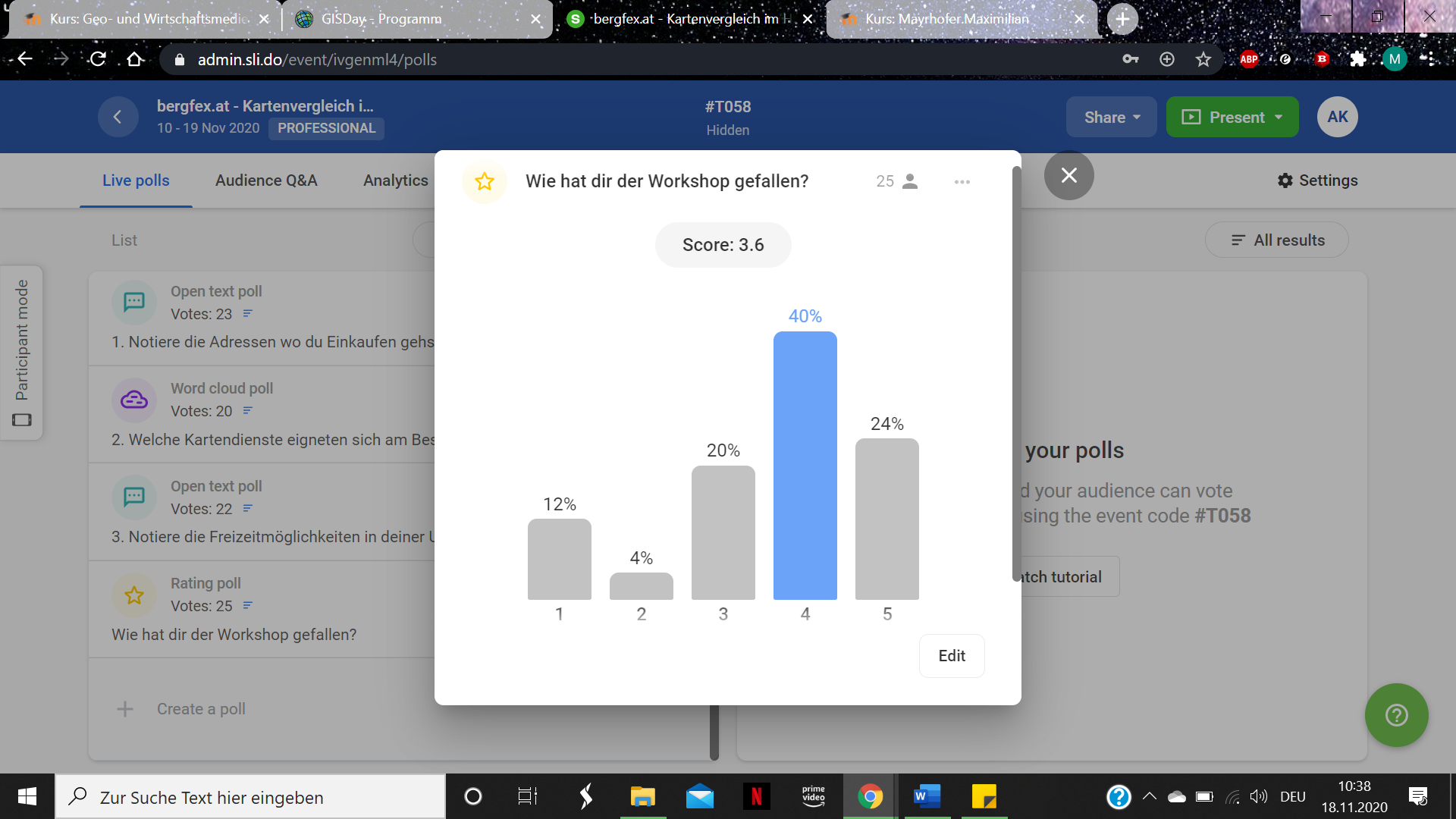 Feedback aus dem Chat:Danke für den Workshop. Habt ihr beide gut gemacht, informativ kurz und prägnant. Hab mich ausgekannt. Cooles Thema mit bergfex Vielen Dank für deine interessanten Hinweise!